A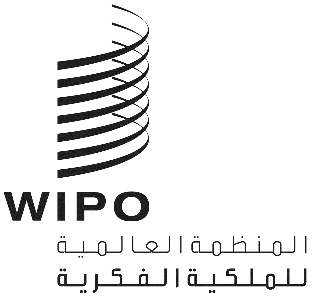 CWS/8/1 PROV. 2الأصل: بالإنكليزيةالتاريخ: 16 نوفمبر 2020اللجنة المعنية بمعايير الويبوالدورة الثامنةجنيف، من 30 نوفمبر إلى 4 ديسمبر 2020مشروع جدول الأعمالوثيقة من إعداد الأمانةافتتاح الدورة الثامنةانتخاب الرئيس ونائبي الرئيساعتماد جدول الأعمالانظر هذه الوثيقة.الاقتراحات الخاصة بمعايير الويبو الجديدة والمراجَعةاقتراح معيار جديد بشأن واجهة التطبيق البرمجية على الإنترنتانظر الوثيقة CWS/8/2.اقتراح معيار جديد بشأن علامات الوسائط المتعددةانظر الوثيقة CWS/8/3.اقتراح معيار جديد بشأن بيانات الوضع القانوني للعلامات التجاريةانظر الوثيقة CWS/8/4.اقتراح معيار جديد بشأن تصاوير التصاميمانظر الوثيقة CWS/8/5.اقتراح مراجعة معيار الويبو ST.26 (المهمة رقم 44)انظر الوثيقة CWS/8/6.اقتراح مراجعة معيار الويبو ST.27انظر الوثيقة CWS/8/7.اقتراح مراجعة معيار الويبو ST.37 (المهمة رقم 51)انظر الوثيقة CWS/8/8.اقتراحات أخرىنشر نتائج الدراسة الاستقصائية بشأن أنظمة الترقيم المستخدمة في مكاتب الملكية الصناعيةانظر الوثيقة CWS/8/9.نشر نتائج الدراسة الاستقصائية بشأن نفاذ الجمهور إلى معلومات البراءات، الجزء 1انظر الوثيقة CWS/8/10.نشر نتائج الدراسة الاستقصائية بشأن استخدام النماذج والصور الثلاثية الأبعاد في البيانات والوثائق فيما يتعلق بالملكية الفكرية.انظر الوثيقة CWS/8/11.النظر في برنامج عمل لجنة المعايير وقائمة مهامهاانظر الوثيقة CWS/8/12.التقارير المرحلية لفرق العملتقرير فرقة العمل المعنية باستراتيجية تكنولوجيا المعلومات للمعايير (المهمة رقم 58)انظر الوثيقة CWS/8/13.تقرير فرقة عمل XML4IP (المهمات رقم 41 ورقم 53 ورقم 64)انظر الوثيقة CWS/8/14.تقرير فرقة العمل المعنية بسلاسل الكتل (المهمة رقم 59)انظر الوثيقة CWS/8/15.	تقرير فرقة العمل المعنية بتوحيد الأسماء (المهمة رقم 55)انظر الوثيقة CWS/8/16.تقرير فرقة العمل المعنية بالنماذج والصور ثلاثية الأبعاد (المهمة رقم 61)انظر الوثيقة CWS/8/17.تقرير فرقة العمل المعنية بالتحول الرقمي (المهمة رقم 62)انظر الوثيقة CWS/8/18.تقرير فرقة العمل المعنية بالوضع القانوني (المهمة رقم 47)انظر الوثيقة CWS/8/19.تقرير فرقة العمل المعنية بتوحيد العلامات التجارية (المهمة رقم 60)انظر الوثيقة CWS/8/20.تقرير فرقة العمل المعنية بنفاذ الجمهور إلى معلومات البراءات (المهمة رقم 52)انظر الوثيقة CWS/8/21.التقارير الإعلامية والعروض الأخرىتقرير المكتب الدولي عن تقديم المشورة والمساعدة التقنيتين من أجل تكوين كفاءات مكاتب الملكية الصناعية في إطار ولاية لجنة المعاييرانظر الوثيقة CWS/8/22.تقرير عن التقارير التقنية السنويةتحديث عن تطوير أداة الويبو للتسلسلتحديث عن بوابة ملفات الإدارة على الإنترنتملخص الرئيساختتام الدورة[نهاية الوثيقة]